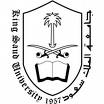  الهدف العام للمقرربعد الانتهاء من دراسة المقرر يجب أن تكون الطالبة قادرة على أن تنتج المواد والوسائل والبرامج التعليمية في ضوء معايير وأسس ومراحل تصميم وإنتاج المواد التعليمية. الأهداف الخاصة للمقرر:يجب أن تكون الطالبة قادرة على أن:- تشرح مفهوم الوسائل التعليمية .- تشرح مفهوم التصميم التعليمي. - تنتج لعبة تعليمية في ضوء المعايير الواجب مراعاتها.- تنتج برمجية تعليمية بواسطة برنامج العروض power point.- تنتج درساً تفاعلياً باستخدام السبورة الذكية.- تصمم ملصقات وبروشورات تعليمية وفق المعايير. الكتاب المقرر:فتح الله، مندور عبد السلام:  أساسيات إنتاج واستخدام وسائل وتكنولوجيا التعليم  المراجع:سالم، أحمد محمد: المواد والأجهزة التعليمية في منظومة تكنولوجيا التعليم تعليمات المقرر:- الالتزام بالحضور في وقت المحاضرة المحدد ولن يسمح بدخول أي طالبة بعد بدء وقت المحاضرة بعشر دقائق.- توفير الخامات المطلوبة لكل تطبيق مسؤولية فردية على كل طالبة.- التطبيق العملي يتم في وقت المحاضرة الفعلي، ولا يقبل العمل المعد مسبقاً.- يتم إنذار الطالبات عند تعدي نسبة 25% من حضور المحاضرات (أي ما يعادل 4 محاضرات) ثم يرفع اسمها للحرمان- في حالة غياب الطالبة لا يتم النظر في تقويم الأنشطة والتطبيقات المتعلقة بها إلا بعد تقديم إفادة بسبب غيابها. تخطيط المنهج وتوزيع الدرجات:تمنياتي للجميع بالتوفيق جامعة الملك سعودمقرر تقنيات التعليم والاتصالرمز المقرر ورقمه : 250 وسلالفصل الدراسي الأول للعام 1432هـهيفاء العنزيكلية التربية – قسم تقنيات التعليممقرر تقنيات التعليم والاتصالرمز المقرر ورقمه : 250 وسلالفصل الدراسي الأول للعام 1432هـمبنى 2 الدور الثالث مكتب 419رابط الصفحة الشخصيةhttps://portal.ksu.edu.sa/haaleneziمقرر تقنيات التعليم والاتصالرمز المقرر ورقمه : 250 وسلالفصل الدراسي الأول للعام 1432هـالبريد الإلكترونيhaalenezi@ksu.edu.saالأسبوعالتاريخالموضوعالدرجةالأول12/3/1433هـتعريف بالمقرر وتمهيدالمشاركة والحضور 5الثاني19/3/1433هـمقدمة عن الوسائل التعليمية الثالث26/3/1433هـالتصميم التعليمي + ADDIE Modelالرابع3/4/1433هـالألعاب التعليميةالخامس10/4/1433هـتطبيق على الألعاب التعليمية10السادس17/4/1433هـأساسيات تصميم برامج تعليمية بواسطة برنامج PowerPointالسابع24/4/1433هـتصميم البرامج التعليميةالثامن1/5/1433هـإجازة بنهاية دوام يوم الأربعاء 28/4 وحتى يوم السبت 8/5التاسع8/5/1433هـعرض و تقييم البرامج التعليمية20العاشر15/5/1433هـمقدمة عن السبورة الذكية Smart board+ تحميل البرنامجالحادي عشر22/5/1433هـشرح عملي لبرنامج السبورة الذكيةالثاني عشر29/5/1433هـتقييم درس تفاعلي باستخدام السبورة الذكية20الثالث عشر7/6/1433هـالملصقات والبروشورات التعليميةالرابع عشر14/6/1433هـتعديل وتصميم الملصقات والبروشورات التعليمية20الرابع عشر21/6/1433هـالاختبار25الخامس عشر28/6/1433هـأسبوع اختبارات مواد الإعداد العامالسادس عشر5/7/1433هـالأسبوع الأول من الامتحانات النهائية